Состояние геодезической основы ЕГРН в Иркутской области проверят специалисты Масштабную проверку состояния пунктов государственных геодезических сетей в регионе, составляющих геодезическую основу Единого государственного реестра недвижимости, планируют провести в 2023 году специалисты Управления Росреестра по Иркутской области совместно с представителями крупных организаций-субъектов геодезической, картографической и кадастровой деятельности.В настоящее время из общего количества пунктов геодезических сетей, которых в нашем регионе насчитывается более двадцати тысяч, обследовано и проверено на сохранность уже около десяти процентов. Как сообщила заместитель руководителя Управления Росреестра по Иркутской области Лариса Михайловна Варфоломеева, в текущем году вопросу оценки сохранности пунктов государственных геодезических сетей уделяется особое внимание. К обследованию геодезических пунктов привлечены органы государственной власти и органы местного самоуправления, учебные профильные учреждения, а также организации, осуществляющие геодезическую, картографическую и кадастровую деятельность в Иркутской области.Пресс-служба Управления Росреестра по Иркутской области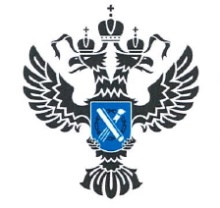 УПРАВЛЕНИЕ РОСРЕЕСТРАПО ИРКУТСКОЙ ОБЛАСТИ                   1 марта 2023 года                   1 марта 2023 года